Proposition de scénario proposé par Céline Hoarau et Anaïs Le Gac Ingénieures pédagogiques de Le Mans UniversitéScénariser et animer une séance en classe virtuelle en ayant identifié ses caractéristiques technologiques et pédagogiques ainsi que ses conditions de réussite.Objectif intermédiaire 1 : Identifier les caractéristiques pédagogiques d’une classe virtuelle (60min) en classe virtuelle Définir une classe virtuelle Activité 1 : Repérer les intérêts pédagogiques d’une classe virtuelle (Selon vous, quels sont les intérêts pédagogiques que vous pouvez identifier ou imaginer dans le cadre d'une séance en classe virtuelle ?) Le formateur anime et note sur le tableau blanc de la classe virtuelle Activité 2 : Catégoriser les classes virtuelles (A partir des intérêts pédagogiques que nous avons identifié, pouvons-nous distinguer plusieurs catégories de classe virtuelle ?) Le formateur ajoute les apports des participants sur un diaporama préparé en amont avec un tableau de synthèse et le projette aux apprenants avant de leur mettre à disposition Objectif intermédiaire 2 : Déterminer les conditions de réussite d’une classe virtuelle (1h05)Activité 3 : Choisir la situation et les éléments à observerVisualiser les vidéos d'une des situations d'enseignement proposées sur la plateforme NeopassSup.  Avant de les visualiser choisir une des situations proposées puis de choisir d'observer, du point de vue de l'enseignant-e et du point de vue de l'étudiant-e, soit les éléments facilitateurs/pratiques à encourager, soit les difficultés/freins. Positionnez-vous en faisant votre choix ici. (activité choix de groupe).L'objectif est que chaque participant à la formation, observe une situation et apporte des éléments afin que nous puissions avoir un document mutualisé et complet après cette activité.

Activité 4 : Repérer les difficultés potentielles (côté enseignant et côté apprenant) lors d'une séance en classe virtuelleLister les avantages ou éléments facilitants d'un enseignant animant une séance en classe virtuelleConnectez-vous à la plateforme NeopassSup et cliquez sur "les vidéos" et "situation 7" : http://neosup.ens-lyon.fr/app.php/situation/9/theme/39Individuellement vous visionnerez toutes les vidéos du thème choisi et vous tenterez de repérer les difficultés et les éléments facilitants côté enseignant et/ou étudiant (selon le choix que vous avez signalé précédemment).Prenez des notes et déposez les éléments que vous avez observés dans ce forum.Vous verrez les contributions des autres une fois que vous aurez répondu.Dès que tout le monde aura répondu, mutualisation de toutes les réponses dans un document de synthèse qui sera mis à disposition dans un forum. L’échange se poursuit dans le fil d’actualité. Temps estimé de visionnage : 20 minutes.Temps de rédaction des éléments observés : 20 minutesActivité 5 : Participer à la rédaction d'un document synthétique précisant les conditions de réussite d'une classe virtuelleSi nous voulons synthétiser ce qui a été vu précédemment, pouvons-nous collectivement identifier les conditions de réussite d'une classe virtuelle ? Utilisez un document partagé (framapad par exemple) Objectif intermédiaire 3 : Identifier les dimensions techniques d’une classe virtuelle (15 min + 1h)Activité 6 : Identifier la configuration technique minimale nécessaire (bonne connexion - micro-casque…)Activité 7 : Découvrir les fonctionnalités clés des logiciels de classe virtuelle (outils et activités pédagogiques mobilisables - enregistrement...)Identifier les bonnes pratiques et les règles de fonctionnement pour un bon démarrage de classe virtuelle (prise de parole, gestion du micro (silencieux quand on ne parle pas…)Activité 8 : Tester les fonctionnalités de la classe virtuelle (1 outil/fonctionnalité de la classe virtuelle par participant)Objectif intermédiaire 4 : Scénariser une séance de classe virtuelle (1h)Activité 8 : Définir le contenu d'une classe virtuelle. Séquencer la séance en identifiant les activitésA partir d'un projet que vous avez à court terme ou d'un des cours que vous animez actuellement en présentiel, identifiez une séance de 15 minutes que vous auriez à animer en classe virtuelle. Cette activité peut être réalisée individuellement ou en binôme.Précisez :-  A quel moment de l'année ou du module serait placée cette classe virtuelle-  un objectif pédagogique-  le ou les concepts qui seront abordés lors de la séance-  la catégorie de classe virtuelle dans laquelle cette séance s'inscritFournir par exemple une trame de scénario de classe virtuelle Activité 9 : Commenter la production d’un pairObjectif intermédiaire 5 : Animer une classe virtuelle (1h)Activité 10 : animer une classe virtuelle Chaque enseignant anime 15 minutes de classe virtuelle qu’il aura préparé lors de la formation, le formateur regroupe les enseignants par groupe de 3 personnes et fixe une date. Prévoir un feed-back du formateur et du groupe de 15 minutes à la fin de la séance en classe virtuelle. 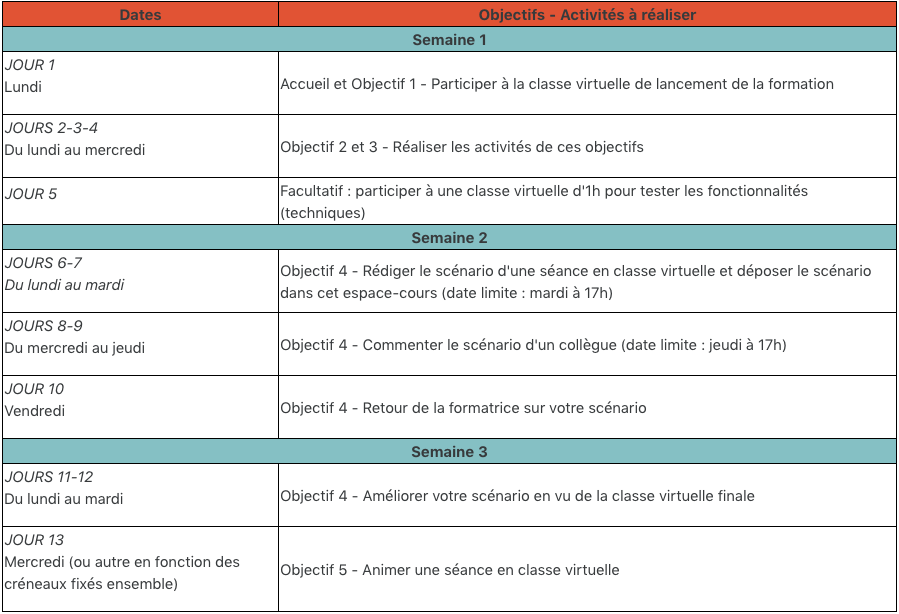 Volume horaire de la formation et modalité :4h30 en distanciel + 1h facultative Guide d’animation Le guide d’animation vous permet d’accéder de manière très concrète et précise à la communication et aux actions nécessaires à réaliser sur la plateforme pour réaliser cette formation à distance. Pour formations EAD - Dispositif d'accompagnement/tutorat :1h en classe virtuelle + 2h30 à distance en asynchrone (avec en plus 1h facultative en classe virtuelle pour les aspects techniques) + 1h en classe virtuelle finale